TRADIČNÍ POUŤ KE KŘÍŽKUDne 9. listopadu 2019 se uskuteční již tradiční pouť k 11. výročí vysvěcení poutního místa
„U křížku“, kde na místě původního, časem zničeného kříže, byl postaven nový. Na poutní místo se vydáme společně ve 14:30 hodin od zdejší kapličky pod kostelem. Všichni jste na tuto akci srdečně zváni.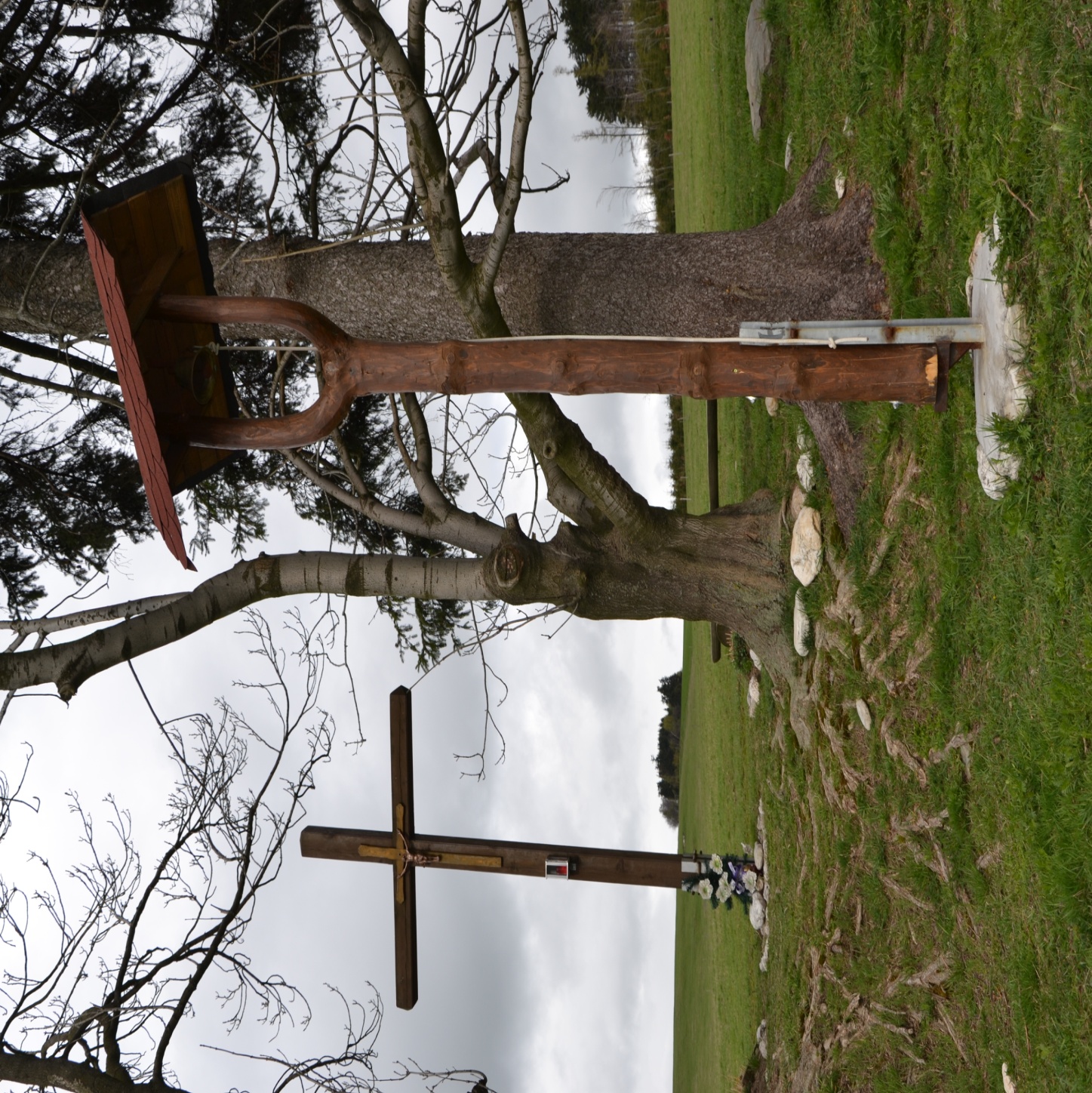 